Implementasi Kebijakan Penyelenggaraan Kesejahteraan Sosial Anak Terlantar Di Kabupaten KarawangDi ajukan untuk memenuhi salah satu syarat mata kuliah Skripsipada program studi Ilmu Administrasi Negara Tahun akademik 2013/2014Disusun Oleh :Nama : Egi MaretaNRP : 132010207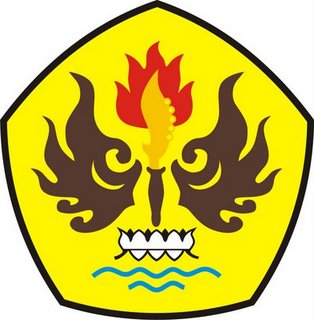 PROGRAM STUDI ILMU ADMINISTRASI NEGARAFAKULTAS ILMU SOSIAL DAN ILMU POLITIK UNIVERSITAS PASUNDAN BANDUNG2016LEMBAR PERSETUJUAN SKRIPSIIMPLEMENTASI KEBIJAKAN PENYELENGGARAAN KESEJAHTERAANSOSIAL ANAK TERLANTAR DI KABUPATEN KARAWANGOleh :EGI MARETA132010207Disetujui untuk Diajukan padaSidang Skripsi Jurusan Ilmu Administrasi NegaraBandung,  Maret  2016Menyetujui :PembimbingDr. Dra Imas Sumiati, M.SiMengetahui,Ketua					                                Dekan   Jurusan Ilmu Administrasi Negara			Fakultas Ilmu Sosial dan Ilmu Politik                                                                                                                           Universitas PasundanDrs. Rudi Martiawan, M.Si				M. Budiana, S. Ip, M.Si